PROŚBA O OSZACOWANIE WARTOŚCI ZAMÓWIENIA
Zamawiający:Nazwa: 		Muzeum Sztuki w ŁodziAdres:		90-734 Łódź ul. Więckowskiego 36Telefon:		42 633 97 90Faks: 		42 632 99 41Regon: 		000 277 500NIP: 		724 10 00 146Przedmiot oszacowania
W związku z koniecznością oszacowania wartości przyszłego zamówienia, Zamawiający zwraca się z prośbą 
o dokonanie szacunkowej wyceny realizacji zamówienia pn. „Zaprojektowanie i wyprodukowanie tablicy informacyjnej wraz z jej montażem” na potrzeby realizacji projektu „Cyfrowe udostępnianie zasobów Muzeum Sztuki w Łodzi” współfinansowanego  w ramach Działania 2.3 Cyfrowa dostępność i użyteczność informacji sektora publicznego, Poddziałanie 2.3.2 Cyfrowe udostępnienie zasobów kultury, oś priorytetowa II                                   E-administracja i otwarty rząd Programu Operacyjnego Polska Cyfrowa.Opis przedmiotu oszacowaniaMuzeum Sztuki w Łodzi  przy ul. Więckowskiego 36 planuje dokonanie zakupuTablicy informacyjnej, wraz z jej projektem i montażem:Liczba tablic: 1Tablica zaprojektowana i zamontowana zgodnie z wytycznymi:Zawartymi w Podręczniku wnioskodawcy i beneficjenta programów polityki spójności 2014-2020.Księgą identyfikacji wizualnej znaku marki Fundusze Europejskie i znaków programów polityki spójności na lata 2014-2020.Strategią komunikacji polityki spójności na lata 2014-2020.Rozmiar tablicy: minimum 80 cm na 120 cm.Tablica wykonana na materiale pcv o grubości minimum 10 mm.Projekt i treści należy przekazać Zamawiającemu do uprzedniej akceptacji.Tablica zostanie zamontowana w miejscu realizacji projektu Zamawiającego, wskazanym przez Zamawiającego, a także wskazaną przez Zamawiającego techniką, oraz we wskazanym terminie, ale nie później niż do 26 sierpnia 2020 r.Wzór: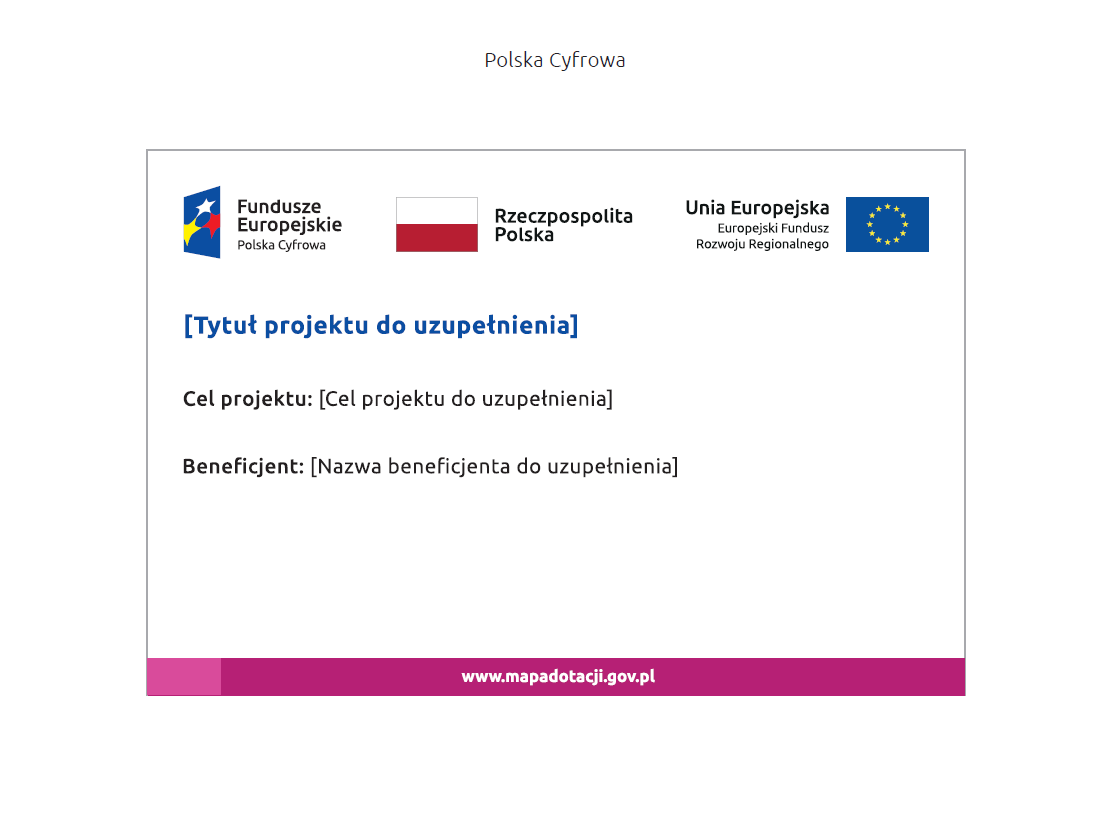 OdpowiedźW odpowiedzi prosimy o podanie szacunkowej ceny netto i brutto (wg wzoru przedstawionego w Załączniku nr 1 - Formularz oszacowania) za wykonanie zamówienia określonego w Opisie przedmiotu zamówienia.Uprzejmie prosimy o przesłanie przedmiotowego oszacowania pocztą elektroniczną na adres a.jurek@msl.org.pl  w terminie do dnia 31 lipca 2020 roku.Informujemy, że przedmiotowa prośba nie stanowi zapytania ofertowego w rozumieniu art.66 KC ani nie jest ogłoszeniem o zamówieniu w rozumieniu ustawy z dn. 29.01.2004 r. - Prawo zamówień publicznych (t.j. Dz. U. 
z 2019 r. poz. 1843).  Ma ono na celu wyłącznie rozeznanie rynku firm oraz uzyskanie wiedzy na temat kosztów związanych z planowanym zamówieniem publicznym.Klauzula informacyjna z art. 13 i 14 RODOZgodnie z art. 13 ust. 1 i 2 rozporządzenia Parlamentu Europejskiego i Rady (UE) 2016/679 z dnia 27 kwietnia 2016 r. w sprawie ochrony osób fizycznych w związku z przetwarzaniem danych osobowych i w sprawie swobodnego przepływu takich danych oraz uchylenia dyrektywy 95/46/WE (ogólne rozporządzenie 
o ochronie danych) (Dz. Urz. UE L 119 z 04.05.2016, str. 1), dalej „RODO”, Muzeum Sztuki w Łodzi informuje, że: Dane kontaktowe administratora danych: Muzeum Sztuki w Łodzi ul. Więckowskiego 36, 90-734 Łódź, Polska; email: muzeum@msl.org.pl; tel. 42 6338273.Dane kontaktowe Inspektora Ochrony Danych Osobowych (IODO): Radosław Rutkowski email: iodo@msl.org.pl.Pani/Pana dane osobowe przetwarzane będą na podstawie art. 6 ust. 1 lit. c RODO w celu związanym 
z postępowaniem o udzielenie zamówienia publicznego.odbiorcami Pani/Pana danych osobowych będą osoby lub podmioty, którym udostępniona zostanie dokumentacja postępowania w oparciu o art. 8 oraz art. 96 ust. 3 ustawy z dnia 29 stycznia 2004 r. – Prawo zamówień publicznych (Dz. U. z 2019 r. poz. 1843), dalej „ustawa Pzp”; Pani/Pana dane osobowe będą przechowywane, zgodnie z art. 97 ust. 1 ustawy Pzp, przez okres 4 lat od dnia zakończenia postępowania o udzielenie zamówienia, a jeżeli czas trwania umowy przekracza 4 lata, okres przechowywania obejmuje cały czas trwania umowy, a w przypadku umów i postępowań 
o udzielenie zamówienia publicznego, które otrzymały dofinansowanie przez Unię Europejską przez okres wynikający z uchwały w sprawie przyznania dofinansowania oraz obowiązku archiwizacyjnego. \obowiązek podania przez Panią/Pana danych osobowych bezpośrednio Pani/Pana dotyczących jest wymogiem ustawowym określonym w przepisach ustawy Pzp, związanym z udziałem w postępowaniu 
o udzielenie zamówienia publicznego; konsekwencje niepodania określonych danych wynikają z ustawy Pzp; w odniesieniu do Pani/Pana danych osobowych decyzje nie będą podejmowane w sposób zautomatyzowany, stosowanie do art. 22 RODO; posiada Pani/Pan: −  na podstawie art. 15 RODO prawo dostępu do danych osobowych Pani/Pana dotyczących; −  na podstawie art. 16 RODO prawo do sprostowania Pani/Pana danych osobowych *; − na podstawie art. 18 RODO prawo żądania od administratora ograniczenia przetwarzania danych osobowych z zastrzeżeniem przypadków, o których mowa w art. 18 ust. 2 RODO **; − prawo do wniesienia skargi do Prezesa Urzędu Ochrony Danych Osobowych, gdy uzna Pani/Pan, że przetwarzanie danych osobowych Pani/Pana dotyczących narusza przepisy RODO; nie przysługuje Pani/Panu: −  w związku z art. 17 ust. 3 lit. b, d lub e RODO prawo do usunięcia danych osobowych; −  prawo do przenoszenia danych osobowych, o którym mowa w art. 20 RODO; − na podstawie art. 21 RODO prawo sprzeciwu, wobec przetwarzania danych osobowych, gdyż podstawą prawną przetwarzania Pani/Pana danych osobowych jest art. 6 ust. 1 lit. c RODO. Wykonawca, wypełniając obowiązki informacyjne wynikający z art. 13 lub art. 14 RODO względem osób fizycznych, od których dane osobowe bezpośrednio lub pośrednio pozyskał w celu ubiegania się 
o udzielenie zamówienia publicznego w tej prośbie o oszacowanie wartości zamówienia składa stosowne oświadczenie zawarte w Formularzu oszacowania.Załączniki:Załącznik nr 1 – wzór Formularza oszacowaniaŁódź,  28.07.2020 r.Załącznik nr 1 – wzór Formularza oszacowaniaNazwa Wykonawcy	______________________________________________Adres Wykonawcy 	______________________________________________TEL./FAX:		______________________________________________e-mail: 		______________________________________________OSZACOWANIEW odpowiedzi na prośbę o dokonanie szacunkowej wyceny realizacji zamówienia pn. „Zaprojektowanie                               i wyprodukowanie tablicy informacyjnej wraz z jej montażem” na potrzeby realizacji projektu „Cyfrowe udostępnianie zasobów Muzeum Sztuki w Łodzi” współfinansowanego w ramach Działania 2.3 Cyfrowa dostępność i użyteczność informacji sektora publicznego, Poddziałanie 2.3.2 Cyfrowe udostępnienie zasobów kultury, oś priorytetowa II E-administracja i otwarty rząd Programu Operacyjnego Polska Cyfrowa.Informujemy, że szacunkowa wartość wykonania określonych w Prośbie o oszacowanie wartości zamówienia może przyjąć następujące wartości:.........................................................(podpis Wykonawcy)………………………………………………………………….
        miejscowość, dataLp.zakres wymaganywartość netto    w PLNwartość brutto   w PLN1234567